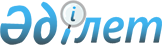 О внесении изменений в постановление Правительства Республики Казахстан от 29 декабря 1995 года N 1880
					
			Утративший силу
			
			
		
					Постановление Правительства Республики Казахстан от 28 октября 2007 года N 998. Утратило силу постановлением Правительства Республики Казахстан от 27 марта 2017 года № 140.      Сноска. Утратило силу постановлением Правительства РК от 27.03.2017 № 140.

      Правительство Республики Казахстан  ПОСТАНОВЛЯЕТ : 

      1. Внести в  постановление Правительства Республики Казахстан от 29 декабря 1995 года N 1880 "О Комиссии по вопросам международной гуманитарной помощи" (САПП Республики Казахстан, 1995 г., N 41, ст. 512) следующие изменения: 

      ввести в  состав Комиссии по вопросам международной гуманитарной помощи, утвержденный указанным постановлением: 

      Храпунова Виктора Вячеславовича - Министра по чрезвычайным ситуациям Республики Казахстан, председателем; 

      Кусаинова Марата Апсеметовича - вице-министра экономики и бюджетного планирования Республики Казахстан, заместителем председателя; 

      Саудабаева Даулета Советовича - вице-министра финансов Республики Казахстан; 

      Курманова Алмаса Мухаметкаримовича - вице-министра труда и социальной защиты населения Республики Казахстан; 

      вывести из указанного состава: Мусина Аслана Еспулаевича, Сабдалина Аблая Кияловича, Арифханова Айдара Абдразаховича, Султанова Бахыта Турлыхановича. 

      2. Настоящее постановление вводится в действие со дня подписания. 


					© 2012. РГП на ПХВ «Институт законодательства и правовой информации Республики Казахстан» Министерства юстиции Республики Казахстан
				Премьер-Министр
Республики Казахстан

